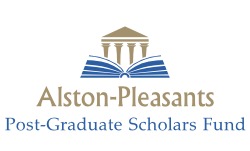 FOR IMMEDIATE RELEASESTEVEN WEATHERSPOON2015 ALSTON-PLEASANTS SCHOLARSHIP RECIPIENTApril 10, 2015 – The 2015 Alston-Pleasants Scholarship for undergraduate studies at the University of North Carolina at Chapel Hill has been awarded to Steven Weatherspoon of Franklin County.Steven, son of Michael and Michelle Weatherspoon, is a resident of Zebulon and a senior at the North Carolina School of Science and Mathematics in Durham in which he serves as a Residential Life Assistant.  Steven has been passionate about computer science since an early age and plans at the University to major in Computer Science while minoring in Japanese language studies.  Steven is also a participant in the Excel@Carolina Program through which he has been awarded a summer abroad scholarship.In 1958, as a perpetual memorial to her Grandfather, Willis “Congress” Alston, Missouri Alston Pleasants established the Alston-Pleasants Scholars Fund to recognize and encourage selected high school students from Franklin, Halifax and Warren Counties.  Steven  is the 87th recipient of the Alston-Pleasants Scholarship.The Trustees of the Alston-Pleasants Post-Graduate Scholars Fund, which provides graduate studies scholarships for Alston-Pleasants Scholars, join with Patricia Burnette Chastain, Clerk of the Superior Court of Franklin County, Richard E. Hunter, Jr., Clerk of the Superior Court of Warren County, and Rebecca C. Spragins, Clerk of the Superior Court of Halifax County, who oversee these scholarships, in congratulating Steven on his outstanding accomplishments and in welcoming him to the Alston-Pleasants community.Additional Alston-Pleasants information is provided at www.alstonpleasants.org, and Alston-Pleasants Scholars on Facebook.###For information or questions, contact J. Gilbert Stallings at 540.856.3613 or gstall7493@aol.com.  